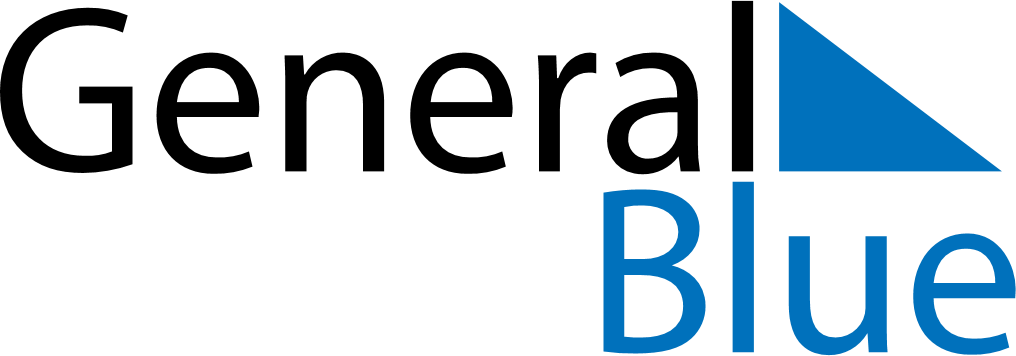 February 2030February 2030February 2030February 2030February 2030February 2030San MarinoSan MarinoSan MarinoSan MarinoSan MarinoSan MarinoMondayTuesdayWednesdayThursdayFridaySaturdaySunday12345678910Feast of Saint Agatha111213141516171819202122232425262728NOTES